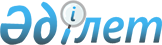 Облыс әкімі мен әкімиятының кейбір актілерінің күші жойылды деп тану туралыҚызылорда облысы әкімдігінің 2004 жылғы 20 желтоқсандағы № 247 қаулысы
      "Қазақстан Республикасындағы жергілікті мемлекеттік басқару туралы" Қазақстан Республикасының Заңына сәйкес облыс әкімияты ҚАУЛЫ ЕТЕДІ:
      1. Қосымшаға сәйкес облыс әкімі мен әкімиятының кейбір актілерінің күші жойылды деп танылсын.
      2. Осы қаулының орындалуына бақылау жасау облыс әкімінің орынбасары Қ. Ыдырысовқа жүктелсін. Облыс әкімияты мен әкімінің күшін жойған кейбір актілерінің тізбесі
      1. "Қызылорда облыс аумағындағы коммуникациялар жүйелерін қорғауды күшейту туралы" облыс әкімиятының 2001 жылғы 18 шілдедегі № 51 қаулысы (тіркеу саны 1097);
      2. "Облыс әкімінің 1998 жылғы 28 желтоқсандағы № 858 "Жергілікті тауар өндірушілер мен тұтынушылардың құқығын қорғау және бюджетке салық түсімін қамтамасыз ету туралы" шешіміне өзгерістер енгізу туралы" облыс әкімінің 1999 жылғы 22 ақпандағы № 2 шешімі (тіркеу саны 93);
      3. "Тұрмыстағы газ баллондарын пайдаланудың қауіпсіздігі туралы" облыс әкімінің 1999 жылғы 1 маусымдағы № 89 шешімі (тіркеу саны 109);
      4. "Атаулы әлеуметтік көмек көрсетудің уақытша Ережесі туралы" облыс әкімінің 1999 жылғы 2 қыркүйектегі № 24 шешімі (тіркеу саны. 111);
      5. "Қазақстан Республикасы Үкіметінің 1999 жылғы 25 маусымдағы № 855 "Әлеуметтік қорғауға мұқтаж азаматтарды жұмысқа қабылдау үшін ұйымдарға ең аз жұмыс орындарын (квота) белгілеу мәселелері" қаулысын жүзеге асыру туралы" облыс әкімінің 1999 жылғы 9 тамыздағы № 7 шешімі тіркеу саны 108);
      6. "Базарларда тауарларды сату құқығы үшін алынатын алым мөлшерін және базар мен сауда қатарларының санаттарын анықтау туралы" облыс әкімінің 1998 жылғы 24 ақпандағы № 668 шешімі (тіркеу саны 24);
      7. "Балалы отбасыларына жәрдемақы төлеудің дұрыстығына жасалған тексерулердің қорытындылары туралы" облыс әкімінің 1998 жылғы 12 қазандағы № 814 шешімі (тіркеу саны 73);
      8. "Қазақстан Республикасы Үкіметінің 1998 жылғы 4 қыркүйектегі № 839 "Қазақстан Республикасында халықты туберкулезден қорғаудың шұғыл шаралары туралы" қаулысын жүзеге асыру туралы" облыс әкімінің 1998 жылғы 12 қазандағы № 821 шешімі (тіркеу саны 69);
      9. "Басқарушы органдар лауазымды адамдарының болу және тексеру журналын" енгізу туралы" облыс әкімінің 1998 жылғы 23 қазандағы № 823 шешімі (тіркеу саны 71);
      10. "Жергілікті. тауар өндірушілер мен тұтынушылардың құқығын қорғау және бюджетке салық түсімін қамтамасыз ету туралы" облыс әкімінің 1998 жылғы 28 желтоқсандағы № 858 шешімі (тіркеу саны 82);
      11. "Облыс ішілік автобус маршруттарына ашық тендер өткізу комиссиясын құру туралы" облыс әкімінің 1997 жылғы № 372-ө өкімі (тіркеу 16);
      12. "Жұмыстық сынау мерзімін өткізу және ұйымдастыру туралы" облыс әкімінің 1997 жылғы 1 сәуірдегі № 462 шешімі (тіркеу саны. 1);
      13. "Облыстық бюджеттік мекемелердің желісін оңтайландырудың қорытындысы туралы" облыс әкімінің 1997 жылғы 8 сәуірдегі № 466 шешімі (тіркеу саны 18);
      14. "Облыста мемлекеттік емес оқу орындарын қолдау және дамыту туралы" облыс әкімінің 1997 жылғы 8 сәуірдегі № 467 шешімі (тіркеу саны 2);
      15" "Облыс аумағында азаматтардың жекелеген санаттарына автобустарда тегін жол жүру жеңілдіктерін беру және оларға байланысты шығындарды өтеу тәртібін бекіту туралы" облыс әкімінің 1997 жылғы 9 сәуірдегі № 471 шешімі (тіркеу саны 5);
      16. "Облыста жер учаскелерін және тұрақты жер пайдалану құқығын сату жөнінде аукцион ұйымдастыру және өткізу туралы" облыс әкімінің 1997 жылғы 14 сәуірдегі № 475 шешімі (тіркеу саны 19);
      17. "Облыс орман-тоғайларын өрттен қорғауды күшейтудің қосымша шаралары туралы" облыс әкімінің 1997 жылғы 17 сәуірдегі № 476 шешімі і тіркеу саны 7);
      18. "Облыстық еңбек және халықты әлеуметтік қорғау бас басқармасының Ережесін бекіту туралы" облыс әкімінің 1997 жылғы 24 сәуірдегі № 484 шешімі (тіркеу саны 11);
      19. "Қазақстан Республикасы Үкіметінің 1997 жылғы 29 мамырдағы № 889 "Жылуды, ыстық және суық суды тұтыну нормаларын қолдануды ретке келтіру туралы" қаулысын жүзеге асыру туралы" облыс әкімінің 1997 жылғы 6 маусымдағы № 504 шешімі (тіркеу саны 12);
      20. "Төменгі бюджеттерге ресми трансферттер (субвенциялар) бөлу тәртібін бекіту туралы" облыс әкімінің 1997 жылғы 10 маусымдағы № 505 шешімі (тіркеу саны 17);
      21. "Төменгі бюджеттерге ресми трансферттер (субвенциялар) бөлу тәртібін бекіту туралы" облыс әкімінің 1997 жылғы 10 маусымдағы № 506 шешімі (тіркеу саны 15).
					© 2012. Қазақстан Республикасы Әділет министрлігінің «Қазақстан Республикасының Заңнама және құқықтық ақпарат институты» ШЖҚ РМК
				
      Облыс әкімі

И. Адырбеков
Облыс әкімиятының 2004 жылғы 20 желтоқсандағы № 247 қаулысына қосымша